Pengembangan Media Pembelajaran Sejarah Nasional Berbasis Mobile Learning Untuk Meningkatkan Nasionalisme Pada Siswa Kelas XII IPS SMAN 1 Sodonghilir1Fitriyanto,1Institut Pendidikan Indonesia GarutEmail :1 fitriyantosejarah89@gmail.comAbstrak Tujuan penelitian ini adalah pengembangan media pembelajaran yang dapat direalisasikan dalam praktik. Salah satunya pengembangan media pembelajaran sejarah berbasis Mobile Learning untuk meningkatkan nasionalisme siswa.  Metode penelitian yang dipergunakan adalah Research & Development (R&D) diadaptasi dan dimodifikasi Borg & Gall. Prosedur penelitian meliputi: 1) studi pendahuluan, 2) pengembangan media, 3) implementasi penggunaan media, serta 4) uji efektifitas produk, kelas XII IPS 1 sebagai kelompok eksperimen dan sekolah kelas XII IPS 2 sebagai kelompok kontrol. Berdasarkan analisis hasil uji efektifitas, terdapat perbedaan hasil tes skala sikap pada post tes kelas eksperiman lebih tinggi dari kelas kontrol, membuktikan bahwa produk media pembelajaran sejarah Model Pembelajaran Berbasis Mobile Learning yang dikembangkan efektif untuk meningkatkan sikap nasionalisme. Kata Kunci: Pengembangan Media, Mobile Learning, Nasionalisme AbstractThe purpose of this research is to develop learning media that can be realized in practice. One of them is the development of Mobile Learning-based historical learning media to increase student nationalism.The research method used is Research & Development (R&D) adapted and modified by Borg & Gall. The research procedures included: 1) preliminary study, 2) media development, 3) implementation of the use of media, and 4) product effectiveness test, class XII IPS 1 as the experimental group and class XII IPS 2 school as the control group.Based on the analysis of the results of the effectiveness test, there were differences in the results of the attitude scale test in the post test experimental class which were higher than the control class, proving that the history learning media product based on Mobile Learning Learning Model which was developed was effective in increasing nationalism attitudes.Keywords: Media Development, Mobile Learning, NationalismA. PENDAHULUAN  Undang-undang Nomor 20 Tahun 2003 Tentang Sistem Pendidikan Nasional menjelaskan bahwa pendidikan adalah usaha sadar dan terencana untuk mewujudkan suasana belajar dan proses pembelajaran agar peserta didik secara aktif mengembangkan potensi dirinya untuk memiliki kekuatan spiritual keagamaan, pengendalian diri, kepribadian, kecerdasan, akhlak mulia, serta ketrampilan yang diperlukan dirinya, masyarakat, bangsa dan negara.  Setiap siswa harus dapat memanfaatkan ilmu yang diperolehnya dalam kehidupan sehari-hari, untuk itu setiap pelajaran harus selalu dikaitkan dengan manfaatnya dalam lingkungan sosial masyarakat. Akan tetapi pembelajaran sejarah yang kedudukannya sebagai mata pelajaran pembangun karakter dan sikap nasionalisme siswa pada kedudukanya mulai dianggap kurang penting. Sering kita jumpai jika anak ditanya pelajaran apa yang paling tidak disukai jawabannya adalah sejarah, pelajaran apa yang paling membosankan adalah sejarah, guru apa yang paling tidak disukai adalah guru sejarah dan sebagainya.  Maka berdasarkan fenomena tersebut dari sekian rangkaian proses pembelajaran sejarah jelas ada sesuatu yang salah, pengamatan kami terhadap proses pembelajaran sejarah pada siswa SMA, ditemukan data bahwa sebagian siswa memiliki motivasi dan kompetensi belajar yang rendah.  Berdasarkan pengamatan dan wawancara dengan guru mata pelajaran Sejarah di SMA Negeri 1 Sodonghilir, peneliti menemukan bahwa selama ini metode pembelajaran yang digunakan masih berpusat pada metode ceramah, yakni guru mernberikan penjelasan secara verbal, meskipun sebenarnya bisa dilakukan dengan menerapkan metode lainnya. Media pembelajaran kurang dimanfaatkan guru-guru sejarah di SMA Negeri 1 Sodonghilir sehingga dalam menyampaikan pelajaran sejarah kurang menarik bagi peserta didik. Guru mata pelajaran sejarah juga belum menggunakan variasi media, bahkan peta juga jarang digunakan. Kurangnya variasi dalam penggunaan media menyebabkan minat peserta didik terhadap pelajaran sejarah juga kurang (Widya, 1989:1). Akibatnya, beberapa guru hanya meminta siswa untuk membaca sendiri topik tersebut pada lembar kerja siswa (LKS) dan buku paket, tanpa menggunakan media lain yang lebih bervariatif. Kondisi semacam ini mendorong perlu adanya penyusunan rancangan pembelajaran (Intructional Design) untuk pembelajaran sejarah yang lebih aktif, kreatif, dan inovatif. Adanya bahan pembelajaran yang dirancang sesuai dengan karakteristik pembelajaran pada materi perjuangan mempertahankan kemerdekaan di berbagai daerah di Indonesia yang nantinya menumbuhkan sikap kepribadian karakter siswa  dan nasionalisme  Bangsa Indonesia. Berdasarkan pertimbangan-pertimbangan di atas, peneliti menganggap bahwa permasalahan mengenai media pembelajaran materi perjuangan mempertahankan kemerdekaan di berbagai daerah dan perjuangan melalui diplomasi perlu untuk diteliti lebih lanjut. Sehingga dalam pengembangan media ini, peneliti mengambil judul “Pengembangan Media Pembelajaran Sejarah Nasional Berbasis Mobile Learning Untuk Meningkatkan Nasionalisme Pada Siswa Kelas XII-IPS SMA N 1 Sodonghilir”. B. KAJIAN  LITERATUR1. Pembelajaran Sejarah Proses pembelajaran sejarah ditentukan oleh tujuan yang akan dicapai oleh kurikulum sejarah. Untuk menjalankan proses pembelajaran sejarah tersedia berbagai metode dan strategi. Penyajian isu kontroversial akan memberikan kesempatan yang besar bagi sisiwa untuk mengembangkan kemampuan berfikirnya (Hasan, 1995:112-113). Mengutip pendapat Fernand Braudel (Lechte, 2001) memahami sejarah dari sudut waktu. Menurutnya dalam memahami sejarah ada tiga kerangka waktu yakni event history (short term/jangka pendek), conjucture (mid term/jangka menengah) dan longue duree (long term/jangka panjang). Selain itu sejarah juga dikaji dari sudut ruang yang tidak bisa diabaikan. Dari pemikiran Fernand Braudel ini, dalam pembelajaran sejarah harus memahami adanya perubahan dalam konsep waktu dan harus disadari oleh siswa. Tidak luput juga untuk memperhatikan perkembangan kekinian yang semakin global di dalam pembelajaran sejarah, sehingga bisa menjadi wahana dalam pengembangan kemampuan intelektual dan kebanggaan masa lampau serta merupakan upaya memperbaiki kehidupan masyarakat dalam bidang politik, ekonomi, sosial, budaya. 2. Model - Model Penelitian & Pengembangan Terdapat banyak model pengembangan produk yang dicetuskan oleh ahli dalam bidang pendidikan. Dari sekian banyak model pengembangan produk yang populer dan biasa dijadikan rujukan oleh para pengembang adalah model pengembangan Borg dan Gall, Sugiyono, Sadiman, dan Pustekom Depdiknas. Meskipun setiap suatu rancangan model penelitian dan pengembangan memiliki kekurangan dan kelebihan, akan tetapi model penelitian dan pengembangan Borg & Gall lebih sistematis dan mudah digunakan dalam suatu rancangan penelitian pengembangan. Oleh karena hal tersebut peneliti mengambil model penelitian dan pengembangan model Borg & Gall sebagai model rancangan penelitian dan pengembangan ini. Langkah-langkah untuk mengembangkan media pembelajaran berbasis komputer terdiri dari: (1) analisis kebutuhan, (2) perencanaan media, (3) pengembangan produk, (4) uji coba perseorangan, (5) revisi, (6) uji coba kelompok kecil, (7) revisi, (8) uji coba kelompok besar, (9) revisi, dan (10) penyebaran dan pelaporan (Borg & Gall, 1983:95). Penelitian dan pengembangan yang akan dilakukan nanti dapat diharapkan terencana dengan baik dengan adanya model penelitian pengembangan Borg & Gall. Sehingga dengan suatu perencanaan yang baik maka akan diperoleh hasil penelitian pengembangan yang baik pula untuk memproduksi suatu produk media pembelajaran yang akan dikembangkan. 3. Media Pembelajaran Kata media pembelajaran berasal dari bahasa Latin yang merupakan bentuk jamak dari kata medium yang secara harfiah berarti ‘perantara’ atau pengantar (Arief S. Sadiman, dkk, 2006`: 6). Banyak pakar tentang media pembelajaran yang memberikan batasan tentang pengertian media. Menurut Rohani (1997: 2) "media adalah segala bentuk yang dipergunakan untuk proses penyaluran informasi". Ada beberapa jenis media pembelajaran yang biasa digunakan dalam proses belajar mengajar. Pertama, media grafis seperti gambar, foto, grafik bagan atau diagram, poster, kartun, komik dan lain-lain. Media grafis sering juga dusebut media dua dimensi, yakni media yang mempunyai ukuran panjang dan lebar. Kedua, media tiga dimensi yaitu dalam betuk model seperti model padat (solid model), model penampang, model susun, model kerja, mock up, diorama dan lain-lain. Ketiga, media proyesi seperti slide, film strips, film, penggunaan OHP dan lain-lain. Keempat penggunaan lingkungan sebagai media pengajaran (Rivai, 1991:5). 4. Mobile Learning  Mobile learning adalah salah satu unsur pendukung dalam proses pendidikan dan pelatihan, dengan menggunakan media yang moblie, semacam PDA. Smart Phone, dan juga Mobile Phone. Kata Keegan, dalam mobile learning terdapat kenyamanan dalam pemanfaatan fungsi dan kemudahan media atau alat yang digunakan. Mobile learning (m-learning) adalah suatu pendekatan pembelajaran yang melinatakan device (perangkat) bergeraka seperti telepin genggam, PDA, laptop dan tablet PC, di mana pembelajar dapat mengakses materi, arahan dan aplikasi yang berkaitan dengan pelajaran tanpa dibatasi oleh ruang dan waktu, di mana pun, kapan pun mereka berada (Darmawan 2015:15)  5. 	Sikap Nasionalisme  Nasionalisme merupakan awal kebangkitan bangsa Indonesia untuk bersatu melepaskan diri dari belenggu penjajahan dan penindasan bangsa asing. Tidak perduli dari suku mana, agama mana, ras mana, dan golongan mana, semua rakyat Indonesia pada waktu itu bersatu dalam semangat kebangsaan membela tanah airnya dari rongrongan bangsa asing. Melihat kenyataan di atas, sudah jelas nasionalisme memiliki peranan yang sangat besar dalam perkembangan bangsa dan negara Indonesia sejak zaman pergerakan nasionalisme sampai dengan masa kemerdekaan saat ini. Seperti yang dikemukakan Ernest Renan (dalam F. Isjawa, 1991:126-127), mengatakan bahwa Nasionalisme merupakan rasa kesadaran yang kuat berlandaskan atas kesadaran akan pengorbanan yang pernah diderita bersama dalam sejarah dan atas kemauan menderita hal-hal itu dimasa depan. Dari pernyataan di atas, jelaslah bahwa Ernest Renan menyadari betapa pentingnya nilai sejarah dalam perkembangan faham nasionalisme, yang menekankan kepada perasaan senasib, persamaan pengalaman yang dapat membentuk suatu negara yaitu, nasionalisme. Semangat kebangsaan yang memang telah berhasil menyatukan semua elemen bangsa bersatu melawan para penjajah yang menguasai Indonesia ratusan tahun lamanya. C. METODE PENELITIAN Metode penelitian yang digunakan dalam penelitian ini adalah metode R&D (Research and Development). Metode penelitian dan pengembangan atau dalam bahasa Inggrisnya Research and Development adalah metode penelitian yang digunakan untuk menghasilkan produk tertentu, dan menguji keefektifan produk tersebut. Menurut Amile and Reesnes (2015:297), Research and Development (R&D) adalah metode penelitian yang digunakan untuk menghasilkan produk tertentu, dan menguji keefektifan produk tersebut. Berdasarkan definisi di atas dapat dijelaskan bahwa metode R&D adalah metode penelitian yang digunakan untuk menghasilkan produk tertentu dan untuk menyempurnakan suatu produk yang sesuai dengan acuan dan kriteria dari produk yang dibuat sehingga menghasilkan produk yang baru melalui berbagai tahapan dan validasi atau pengujian. Peneliti melakukan penelitian terlebih dahulu untuk mengumpulkan sejumlah data yang dibutuhkan selanjutnya dilakukan pengembangan sistem dan melakukan pengujian dan evaluasi terhadap sistem yang dibuat.D. HASIL DAN PEMBAHASAN Penelitian ini dilakukan di Sekolah Menengah Atas (SMA) Negeri 1 Sodonghilir. Pelaksanaan studi pendahuluan dilakukan di SMAN 1 Sodonghilir. Uji coba terbatas yang merupakan kelompok eksperimen dilaksanakan di Kelas XII IPS 1.Uji coba lebih luas baik untuk uji efektifitas atau validasi media yang merupakan kelompok kontrol dilakukan di kelas XII IPS 2 sebagai pertimbangan dipilih sekolah lain agar penelitian ini tidak bersifat semu.  1.   Hasil Penelitian Pendahuluan      Sesuai dengan rumusan masalah yakni kondisi penggunaan media pembelajaran dapat digambarkan sebagai berikut:      Kendala yang yang sering dihadapi guru dalam pembelajaran sejarah di sekolah yakni: Pertama, yang dihadapi oleh guru di sekolah yaitu materi pembelajaran sejarah sangat padat dan banyak sehingga tidak semua materi yang disampaikan kepada siswa dapat diingat dan dipahami dengan baik, maka perlunya sebuah media pembelajaran untuk memberikan dampak positif dalam pembelajaran sejarah seperti memudahkan penguasaan dan pemahaman terhadap materi sejarah yang disampaikan serta memecahkan kebosanan peserta didik terhadap pembelajaran sejarah. Belajar dengan menggunakan indera ganda (pandang dan dengar) akan memberikan keuntungan bagi siswa. Siswa akan belajar lebih banyak dari pada jika materi pelajaran disajikan hanya dengan stimulus pandang atau hanya dengan stimulus dengar saja, hal ini sesuai dengan pandangan Dale (dalam Azhar Arsyad 2013:13) menggambarkan hasil belajar melalui indra pandang dan dengar sangat menonjol perbedaannya. Dale memperkirakan bahwa perolehan hasil belajar melalui indera pandang sekitar 75%, melalui indera dengar 13%, dan melalui indera lainnya sekitar 12%. Maka dengan adaya media pembelajaran yang dilihat, didengar kemudian diamati sikalugus akan memberikan pemahaman siswa terhadap materi yang diajarkan, sehingga menjadikan pembelajaran yang menyenangkan.     Akan tetapi pada realitanya, guru belum memahami arti penting media pembelajaran dalam kelancaran proses pembelajaran dan sebagai penunjang pemahaman siswa terhadap materi ajar sejarah, mereka hanya mengandalkan sumber dan media seperti buku teks dan dengan metode ceramah seperti yang terdapat di SMA Negeri 1 Sodonghilir. Kedua, Gagasan pengembangan media pembelajaran sejarah nasional berbasis Mobile Learning untuk meningkatkan nasionalisme siswa SMA N 1 Sodonghilir di dukung oleh guru terhadap tujuan pembelajaran sejarah dan berperan dalam meningkatkan nasionalisme peserta didik.      Dari perspektif siswa mengungkapkan bahwa selama ini mereka hanya belajar berdasarkan buku teks kemudian dijelaskan oleh guru di depan kelas, siswa hanya mendengarkan dan mencatat penjelasan guru, hal ini menimbulkan kebosanan, mengantuk dan kurangnya ketertarikan peserta didik terhadap pembelajaran sejarah. Begitu juga dengan media pembelajaran yang digunakan oleh guru hanya mengandalkan buku teks dan power point saja pada setiap kali pertemuan, hal ini membuat siswa jenuh dan tidak mempunyai ketertarikan terhadap materi yang diajarkan. Dengan adanya Model Pembelajaranberbasis Mobile Learning ini yang digunakan sebagai media dan sumber belajar, selain dapat mengembangkan kognitif siswa, media Model Pembelajaranberbasis Mobile Learning ini diharapkan juga bisa mengangkat kecerdasan afektif siswa yaitu sikap nasionalisme. Siswa dapat melihat berbagai film dokumenter perjuangan di berbagai daerah dalam mempertahankan kemerdekaan kemudian bisa menganalisis berpikir kritis setiap peristiwa dan konflik dengan Belanda. Melalui film-film dokumenter itulah diharapkan dapat meningkatkan nasionalisme peserta didik.        2. Pengembangan Media Pembelajaran Model PembelajaranBerbasis Mobile Learning      Kerangka teoritis yang digunakan sebagai dasar pengembangan media pembelajaran Model PembelajaranBerbasis Mobile Learning adalah pembelajaran sejarah yang mengacu pada filosofi kontruktivisme, di mana siswa akan membangun pengetahuan atau memahami sejarah melalui pengalaman sendiri dalam mempelajari sejarah dengan berbagai cara seperti membaca, mendengar, bertanya, menelusuri dan melakukan eksperimen serta mengamati media pembelajaran atau sumber pembelajaran sejarah, maka dalam pandangan  konstruktivisme ini peserta didik di harapkan memiliki kemampuan berfikir untuk mengembangakan pengetahuan mereka lalu menyelesaikan setiap persoalan yang mereka hadapi dengan menghubungkan pada pengetahuan yang telah mereka pahami. Pertama, Media pembelajaran merupakan salah satu sumber belajar yang digunakan oleh peserta didik untuk melatih siswa mengkontruksi atau mengembangkan pemikirannya dari materi yang ditangkap pada media pembelajaran tersebut kemudian mengimplementasikan atau menghubungkan ke dalam kehidupan mereka. Seperti media Model Pembelajaran Berbasis Mobile Learning yang didalamnya memuat media audio visual. Media ini merupakan salah satu media pembelajaran yang bisa digunakan untuk membangun pemahaman siswa terhadap materi yang diajarkan sebagaimana yang dikatakan oleh Levie dan Lentz dalam (dalam Sukiman, 2012:38), khususnya media visual, mengemukakan bahwa media pendidikan memiliki empat fungsi yaitu: fungsi atensi, fungsi afektif, fungsi kognitif, dan fungsi kompensatoris. Fungsi atensi media visual merupakan inti, yaitu menarik dan mengarahkan perhatian peserta didik untuk berkonsentrasi kepada isi pelajaran yang berkaitan dengan makna visual yang ditampilkan atau menyertai teks materi pelajaran. Fungsi kognitif media visual terlihat dari temuan-temuan penelitian yang mengungkapkan bahwa lambang visual atau gambar memperlancar pencapaian tujuan untuk memahami dan mengingat informasi atau pesan yang terkandung dalam gambar. Fungsi kompensatoris media pembelajaran terlihat dari hasil penelitian bahwa media visual yang memberikan konteks untuk memahami teks membantu peserta didik yang lemah dalam membaca untuk mengorganisasikan informasi dalam teks dan mengingatnya kembali. Dengan kata lain, media pembelajaran berfungsi untuk mengakomodasikan peserta didik yang lemah dan lambat menerima dan memahami isi pelajaran yang disajikan dengan teks atau disajikan secara verbal. Kedua, dilihat dari segi karakteristik peserta didik. Salah satunya bisa dilihat dari gaya belajar peserta didik. Gaya belajar peserta, terdiri dari beberapa tipe diantaranya tipe visual (cara belajar melalui apa yang mereka liat), pelajar auditorial (cara belajar melalui apa yang mereka dengar) serta pelajar kinestetik (cara belajar siswa lewat gerak dan sentuhan). Dari berbagai tipe gaya belajar ini, penting bagi seorang guru untuk bisa memfasilitasi siswa dalam kegiatan pembelajaran agar memberikan kemudahan peserta didik dalam memperoleh pengetahuannya. Maka salah satu yang bisa dilakukan guru adalah dengan membuat dan mengembangkan media pembelajaran berupa Model Pembelajaran berbasis Mobile Learning serta penggunaan metode kooperatif dalam kegiatan pembelajaran agar seluruh peserta didik dengan bermacam karakteristiknya dapat mencapai tujuan pembelajaran yang telah ditetapkan. Berdasarkan pertimbangan-pertimbangan diatas, maka dikembangkanlah media pembelajaran sejarah nasional dengan materi usaha mempertahankan kemerdekaan dan konflik dengan Belanda berupa Model Pembelajaran berbasis Mobile Learning yang dikaitkan dengan metode kooperatif untuk meningkatkan nasionalisme siswa.        Setelah analisis kebutuhan dan karakteristik siswa dilakukan maka langkah selanjutnya adalah merumuskan kompetensi dan indikator hasil belajar, Setelah dilakukan analisis, Standar Kompetensi dan Kompetensi Dasar (SKKD) terdapat pada SMA kelas XII semester I yaitu pada : Standar Kompetensi (SK) : 2. Menganalisis perperjuangan bangsa Indonesia sejak proklamasi hingga lahirnya Orde Baru. Kompetensi Dasar (KD) : 2.1. Menganalisis perkembangan ekonomi keuangan dan politik pada masa awal kemerdekaan sampai tahun 1950.       Dari Standar Kompetensi dan Kompetensi dasar diatas, maka dijabarkanlah indikatorindikator sebagai berikut seperti : a). Menganalisis kebijakan pemerintah Indonesia pada masa awal kemerdekaan, b). Menganalisis perkembangan situasi politik dan kenegaraan Indonesia di awal kemerdekaan c). Mendeskripsikan konflik Indonesia-Belanda dalam upaya mempertahankan kemerdekaan.       Langkah selanjutnya dari tahap perencanaan adalah merumuskan butir-butir materi, Pada penelitian ini, selain melakukan pengembangan media pembelajaran dalam bentuk slide pembelajaran sejarah yang dimuat dalam Model Pembelajaran Berbasis Mobile Learning.      Kemudian langkah selanjutya dalam tahap perencanaan adalah merumuskan alat pengukuran keberhasilan. Dalam penelitian ini, alat pengukur tingkat keberhasilan siswa terdiri dari tes objektif (untuk mengukur prestasi) , dan pengisian angket skala sikap oleh siswa untuk mengetahui tingkat nasionalisme siswa, hasil pengamatan/observasi dalam kegiatan pembelajaran, serta menyusun instrumen penilaian untuk para ahli .       Tahap terakhir dari perencanaan pengembangan media pembelajaran sejarah adalah Pembuatan naskah program media. Naskah dibuat berdasarkan materi yang akan diajarkan kepada siswa yang dituangkan dalam bentuk silde.       Selanjutnya setelah tahap perencanaan selesai, dilakukanlah produksi media. Tahap produksi dilakukan dengan memasukkan materi yang telah disusun dalam Storyboard ke dalam komputer. Data yang dihasilkan selanjutnya diintegrasikan dengan program Mobile Learning.   Validasi Media       Untuk mengevaluasi media pembelajaran yang telah di produksi maka dilakukan validasi oleh ahli media pembelajaran. Dalam penelitian ini sebagai validatornya adalah (1) guru sejarah / guru kolaborasi sebagai ahli materi. (2) salah dosen Pendidikan Prodi Sejarah FKIP Universitas Siliwangi sebagai ahli media pembelajaran. (3) uji coba satu-satu pada 3 orang siswa, uji coba kelompok kecil pada 9 siswa, dan uji coba lapangan pada satu kelas yakni 35 siswa. Dari hasil penilaian serta saran-saran yang diberikan, maka media pembelajaran diperbaiki dengan bantuan ahli media, diantaranya mengubah folder nama file sejarah, beberapa item soal pada kuis diganti ke ranah tipe soal berpikir kritis, dan musik diselaraskan dengan materi. Sedangkan saran dari ahli materi adalah penambahan musik perjuangan dan di dalam film ditambahkan narasi agar lebih komunikatif. Dan saran dari siswa yaitu memperbaiki tampilan slide dalam tayangan agar lebih menarik. Untuk selanjutnya media pembelajaran berupa Model Pembelajaransiap untuk diujicobakan di lapangan kelas sebenarnya dengan 35 orang siswa melalui penelitian tindakan kelas (PTK). Dari data hasil tes prestasi diperoleh perbandingan tes prestasi belajar sebagai berikut :  Tabel 1. Perbandingan tes prestasi belajar pada pre tes dan post tes  Dibawah ini adalah Gambar Grafik Perbandingan Tes Prestasi Belajar Sejarah Siswa dari pre 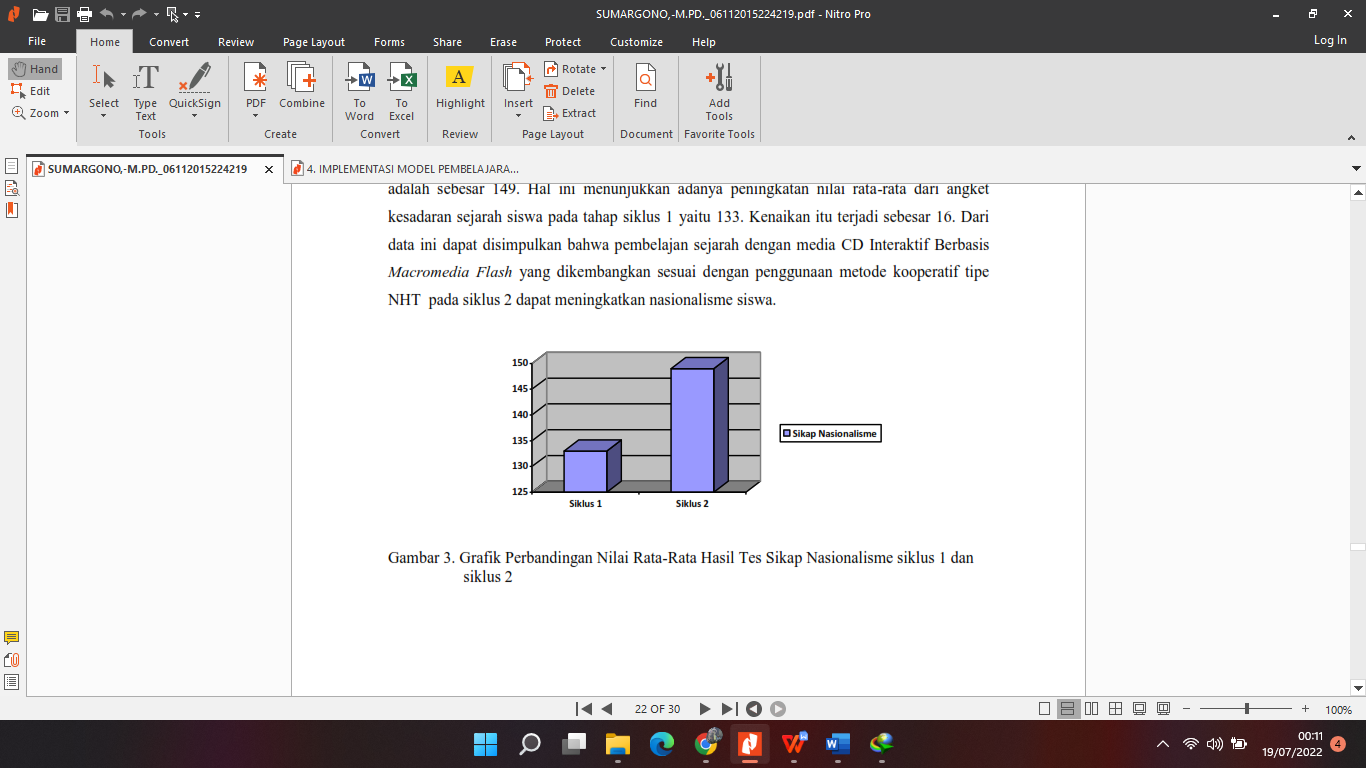 Gambar 2.  Grafik Perbandingan Tes Prestasi Belajar Sejarah Siswa dari pre tes dan post tes. Sedangkan mengenai hasil angket sikap nasionalisme, berdasarkan hasil analisis statistik deskriptif diperoleh data rata-rata angket sikap nasionalisme siswa pada siklus 2 adalah sebesar 149. Hal ini menunjukkan adanya peningkatan nilai rata-rata dari angket kesadaran sejarah siswa pada tahap siklus 1 yaitu 133. Kenaikan itu terjadi sebesar 16. Dari data ini dapat disimpulkan bahwa pembelajan sejarah dengan media Model PembelajaranBerbasis Mobile Learning yang dikembangkan sesuai dengan penggunaan metode kooperatif tipe NHT.Gambar 3. Grafik perbandingan nilai rata - rata siklus I dan siklus II3. Efektifitas Media Pembelajaran Sejarah Nasional Menggunakan Model Pembelajaran Berbasis Mobile Learning di SMA Surakarta      Untuk menghitung efektifitas media pembelajaran diadakan eksperimen. SMA N 1 Sodonghilir kelas XII IPS 1 dipilih sebagai sekolah eksperimen dan kelas XII IPS 2 sebagai sekolah control. Untuk kelas XII IPS 1 sebagai kelas eksperimen dengan menggunakan media pembelajaran yang dikembangkan dan SMA N 1 Sodonghilir dipilih  kelas XII IPS 2 sebagai kelas kontrol dengan media power point. Penetapan dua kelas ini dengan cara melalui uji kesetaraan. Uji kesetaraan yang digunakan adalah uji homogenitas. Nilai-nilai yang digunakan untuk uji homogenitas adalah dari nilai pre tes. Nilai-nilai tersebut kemudian dihitung menggunakan rumus statistik dengan H0 : variansi populasi bomogen dan H1 : variansi populasi tidak homogen. Setelah dikomputasikan diperoleh kesimpulan bahwa variansi-variansi dari kedua populasi tersebut sama (homogen). Sehingga dikatakan bahwa kelas XII IPS 1 SMA N 1 Sodonghilir mempunyai tingkat sikap nasionalisme yang sama. Jadi apabila kedua kelas diberikan perlakuan dengan media pembelajaran yang dikembangkan dan media power point berbeda hasil prestasi belajarnya itu dikarenakan memang kemampuan berbedanya karena diberikan perlakuan yang berbeda.      Dari hasil uji efektifitas diperoleh prestasi kelompok yang menggunakan media pembelajaran Model PembelajaranBerbasis Mobile Learning yang dikembangkan lebih tinggi dari pada kelompok yang menggunakan media power point Seperti yang disampaikan Hamalik (1994: 10), pemanfaatan media pembelajaran dalam proses belajar mengajar dapat membangkitkan keinginan dan minat baru, membangkitkan motivasi dan rangsangan kegiatan belajar, bahkan membawa pengaruh psikologis terhadap siswa. Peserta didik lebih dapat memahami dan memperoleh informasi yang padat Media pembelajaran berupa Model PembelajaranBerbasis Mobile Learning ini selain membantu guru untuk mempermudah dalam proses pembelajaran, juga memberikan nuansa baru dalam proses pembelajaran yang lebih menarik, inovatif, dan efisien.      Hasil post test kelas eksperimen (menggunakan media yang dikembangkan) lebih tinggi dibandingkan dengan kelas kontrol (menggunakan power point). Pernyataan tersebut dibuktikan berdasarkan analisis melalui uji t. Dari basil uji t diperoleh tobs 2,1> 1,96 = ttabel maka ditarik keputusan uji H0 ditolak dan itu artinya kedua kelompok memiliki sikap nasionalisme yang tidak sama. Uraian tersebut diatas membuktikan bahwa produk media pembelajaran sejarah menggunakan  Model Pembelajaran Berbasis Mobile Learning yang dikembangkan efektif untuk meningkatkan sikap nasionalisme. Hasil ini juga sama seperti penelitian yang dilakukan oleh Muhamad Choiri dengan judul Pengembangan Bahan Ajar Multimedia Interaktif Kompetensi Mengoperasikan Software Desain Grafis Vektor bagi SMK Program Multimedia. Berdasarkan analisis hasil post test diketahui dari 36 peserta didik dalam uji coba lapangan dinyatakan berhasil mencapai ketuntasan belajar sejumlah 36 orang peserta didik (100%) dengan KKM 70. Keefektifan produk diuji dengan uji t yang menunjukkan Fhit = 2.80 > 1.96 = Ftabel, hal ini berarti ada perbedaan yang signifikan antara prestasi yang diperoleh peserta didik yang menggunakan bahan ajar multimedia interaktif dengan peserta didik kelompok lain yang belajar dengan mengikuti presentasi (demonstrasi) guru tanpa disertai bahan ajar.      Asyhar (2012: 25) memaparkan dari aspek empiris, menampilkan bahwa ada interaksi antara penggunaan media pembelajaran dan karakteristik belajar peserta didik dalam menentukan hasil belajar peserta didik. Melihat hasil belajar kelas yang menggunakan media pembelajaran yang dikembangkan pada kelas XII IPS 1 SMA N 1 Sodonghilir lebih tinggi dari kelas yang menggunakan media power point pada siswa kelas XII IPS 2, membuktikan memang media pembelajaran mempengaruhi hasil belajar siswa.  E. SIMPULAN DAN REKOMENDASI A.  Kesimpulan Berdasarkan hasil penelitian dapat disimpulkan ; Penggunaan media yang minim dan kurang tepat dengan karakterikstik siswa berdampak pada  pembelajaran sejarah yang tidak menarik dan membosankan bagi siswa yang berujung pada hasil belajar  sejarahnya menjadi tidak memuaskan.  Pengembangan media dilakukan melalui prosedur pengembangan yang dimulai dari perencanaan, produksi media pembelajaran berupa Model Pembelajaran berbasis Mobile Learning pembelajaran sejarah nasional, dan validasi.  Hasil validasi secara keseluruhan menyatakan bahwa media Model Pembelajaranyang dikembangkan layak untuk diproduksi dan dimanfaatkan dalam pembelajaran sejarah . Uji implementasi Model Pembelajarandalam pembelajaran sejarah nasional pada setiap siklus membawa peningkatan dalam prestasi belajar sejarah siswa dan nilai angket sikap nasionalisme siswa.  Sedangkan berdasarkan analisis hasil uji efektifitas, hasil post test kelas eksperimen (menggunakan media yang dikembangkan) lebih tinggi dibandingkan dengan kelas kontrol (menggunakan power point). Pernyataan tersebut dibuktikan berdasarkan analisis melalui uji t. Dari hasil uji t diperoleh tobs 2,1> 1,96 = ttabel maka ditarik keputusan uji H0 ditolak dan itu artinya kedua kelompok memiliki sikap nasionalisme yang tidak sama. Uraian tersebut diatas membuktikan bahwa produk media pembelajaran sejarah menggunakan  Model PembelajaranBerbasis Mobile Learning yang dikembangkan efektif untuk meningkatkan sikap nasionalisme.  Saran 1. Bagi Guru Sejarah Media pembelajaran berupa Model Pembelajaranyang dikembangkan dan disandingkan dengan metode kooperatif tipe Numbered Head Together (NHT) dalam kegiatan pembelajaran menciptakan pembelajaran sejarah yang menarik bagi siswa serta berperan aktif dalam kegiatan pembelajaran. Pembelajaran juga tidak terbebani dengan banyaknya materi yang tidak sebanding dengan alokasi waktu yang tersedia. 2. Bagi Siswa Pembelajaran menjadi dekat dengan realitas. Hal ini dikarenakan adanya pengamatan langsung terhadap materi yang disajikan dalam Model Pembelajaranpembelajaran, sehingga siswa lebih mudah untuk merekonstruksi sendiri pengetahuannya. Pembelajaran bisa dilaksanakan secara mandiri oleh siswa. 3. Bagi Sekolah Produk pengembangan dari media pembelajaran sejarah nasional memanfaatkan teknologi komputer dengan menggunakan sotfwer Mobile Learning dapat dimanfaatkan untuk penelitian selanjutnya sebagai karya ilmiah, sehingga semakin meningkatkan kualitas media pembelajaran.  F. REFERENSIAhmad, Rohani. 1997. Media Intruksional Edukatif. Jakarta : Rineka Cipta.  Andreas Suciadi. 2003. Menguasai Pembuatan Animasi Dengan Flash. Jakarta : Gramedia Arsyad, Azhar. 2013. Media Pembelajaran.Jakarta : Raja Grofindo Persada. Asyhar, Rayanda.2012. Kreatif mengembangkan Media Pembelajaran. Jakarta : Referensi Jakarta Borg, W.R. & Gall, MD. 1983. Educational Research, An Introduction. Fourth ed. New York & London : Longman.  Darmawan, D. (2013). Pendidikan: Teknologi Informasi dan Komunikasi. PT. Remaja Rosdakarya.Darmawan, D. (2017). Teknologi Pembelajaran. Remaja Rosdakarya.Darmawan D, (2020). Teknologi Pembelajaran Bandung: PT Remaja Rosdakarya Bandung Darmawan, D. (2016). Mobile Learning: Sebuah Aplikasi Teknologi Pembelajaran. Jakarta: Rajawali. Darmawan, D. (2013). Teknologi Pembelajaran. Bandung: Rosda. Darmawan, D. (2014). Inovasi Pendidikan Pendekatan Praktik Teknologi Multimedia Dan Pembelajaran Online. Bandung: PT Remaja Rosdakarya Offset. Darmawan, D. (2014). Pengembangan ELearning Teori dan Desain. Bandung: Rosda. Darmawan, D. (2016). Metode Penelitian Kuantitatif. Bandung: Remaja Rosdakarya. Darmawan, D. (2012). Pendidikan Teknologi Informasi dan Komunikasi Bandung: Remaja Rosdakarya. Darmawan, D., Kartawinata, H. & Astorina, W. (2018). Development of Web-Based Electronic Learning System (WELS) in Improving the Effectiveness of the Study at Vocational High School “Dharma Nusantara”. Journal of Computer Science, 14(4), 562-573. https://doi.org/10.3844/jcssp.2018.562. 573. Darmawan, D., Suryadi, E, Wahyudin, D. (2019). Smart Digital for Mobile Communication Through TVUPI Streaming for Higher Education. International Journal of Interactive Mobile Technologies. Vol. 13, No. 5,2019.https://doi.org/10.3991/ijim.v13 i05.10286. Darmawan, D., Ruyadi, Y., Abdu, W.J., Hufad, A., (2017). Efforts to Know the Rate at which Students Analyze and Synthesize Information in Science and Social Science Disciplines: A Multidisciplinary Bio-Communication Study, OnLine Journal of Biological Sciences, Volume 17, Number 3 (2017) pp 226-231. Darmawan, D., Harahap, E. (2016). Communication Strategy For Enhancing Quality of Graduates Nonformal Education Through Computer Based Test (CBT) in West Java Indonesia, International Journal of Applied Engineering Research, Volume 11, Number 15 (2016) pp 8641-8645. Darmawan, D, et al .(2019). ICMLS version 3.0 as a prototype of biocommunication model for revolutionary human numerical competences on vocational education practices. J. Phys.: Conf. Ser. 1402 077073. Darmawan, D. (2020). Development of ICMLS Version 2 (Integrated Communication and Mobile Laboratory Simulator) To Improve 4.0 Century Industry Skills in Vocational Schools. International Journal Interactive Mobile Technologies. Vol.14, No.8, 2020. p. 97-113. https://doi.org/ 10.3991/ijim. v14i08.12625 Darmawan, D., Kiyindou A,, Pascal, C., Setiawa, L., Risda, D. (2021). Applied Bio-Communication For Language Competence. International Journal Of Scientific & Technology Research Vol. 10, Issue 02, February 2021. Darmawan, D. (2012). Biological Communication Through ICT Implementation: New Paradigm in Communication and Information Technology for Accelerated Learning. Germany: Lambert Academic Publishing Germany. Darmawan,D., (2012). "Biological Communication Behavior through Information Technology Implementation in Learning Accelerated," International Journal of Communications, Network and System Sciences, Vol. 5 No. 8, 2012, pp. 454- 462. doi:Hamalik, Oemar. 1994. Pengembangan Kurikulum dan Pembelajaran.Bandung: Trigenda Karya.  Hasan.1995.Pendidikan Sejarah: Kemana dan Bagaimana. Seminar Asossiasi Guru Sejarah (AGSI). Jakarta 6 Maret 2010 I Gde Widya, 1989. Pengantar Ilmu Sejarah : Sejarah Dalam Perspektif Pendidikan. Semarang : Satya Wacana. Isjwara, F. (1992). Pengantar Ilmu Politik. Bandung : Bina Cipta  Lechte, J. 2001. “50 Filsuf Kontemporer. Dari Strukturalisme Sampai Postmodernitas. Yogyakarta : Kanisius. Sadiman, Arief S, Rahardjo, dkk. 2002. Media Pendidikan. Jakarta : PT. Raja Grafindo Persada. Sadiman, Arief. 1993. Media Pendidikan: Pengertian, Pengembangan, Dan Pemanfaatan. Jakarta : Grafindo Pers. Sukiman. 2012. Pengembangan Media Pembelajaran. Yokyakarta; Pedagogia Rivai , dkk. 1991. Media Pengajaran . Bandung: CV. Sinar Baru Aspek Nilai rata-rata Pre Tes Nilai rata-rata Post Tes Keterangan Prestasi belajar sejarah 66 (dengan ketuntasan siswa 17,14%) 83 (dengan ketuntasan siswa 88,57 %) Kenaikan mencapai 17 dengan kenaikan ketuntasan 71,43 % tes dan post tes. 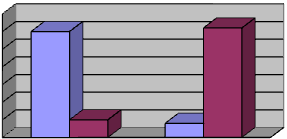 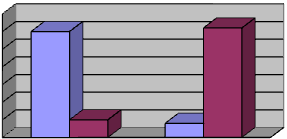 